.#32-count introduction, dance starts on vocals.  1 Tag, 1 RestartWalls:  #1 (48+8-count tag), #2 & #3 (48), #4 (32-count instrumental, restart), #6 & #7 (48), #8 (16, finish on front wall)S1: RIGHT WIZARD, LEFT HEEL-BALL-CROSS, LEFT WIZARD, RIGHT HEEL-BALL-CROSSS2: STEP BACK ¾ LEFT (¼ & ½), SHUFFLE, HEEL & HEEL & STEP, SWIVEL TURN ¼ RIGHT, SIT & KNEE POPS3: STEP, LOCK, STEP-LOCK-STEP-SPIN ½ RIGHT ON RF, BACK X2, SAILOR 1/8 TURN LEFT, STEP-LOCKS4: STEP 1/8 TURN LEFT, SIDE, BEHIND-SIDE-CROSS, HOLD, STOMP X2, SAILOR ¼ TURN RIGHT WITH TOUCH(Restart here at the end of instrumental bridge during Wall #4, happens facing 9:00)S5: BACK WIZARDS x2, STEP BACK, KICK, LF BACK-TURN ½ RIGHT-STEPS6:  STEP, HOLD, HOLD, SWIVEL HEELS RIGHT AND LEFT, STEP-BACK ¼ TURN LEFT, KICK, BACK COASTEREnd of Wall #1 (3:00)TAG: RIGHT WIZARD, LEFT HEEL-BALL-CROSS, SIDE, BACK, BACK COASTEREND OF DANCE: Dance ends on count 16 of the music.  To finish on the front wall, replace counts 7&8 of S2 with:Have fun mastering the speed of this dance!CONTACT:  Lynne & David Herman, linedance4life@gmail.comLast Update - 11th Jan. 2019I Feel A Sin Comin' On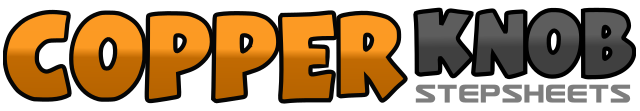 .......Count:48Wall:4Level:Intermediate / Advanced (very fast Country).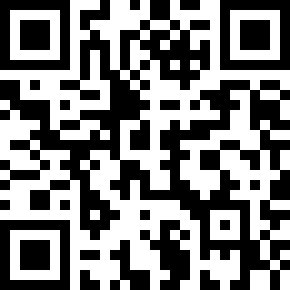 Choreographer:Lynne Herman (USA) & David Herman (USA) - February 2018Lynne Herman (USA) & David Herman (USA) - February 2018Lynne Herman (USA) & David Herman (USA) - February 2018Lynne Herman (USA) & David Herman (USA) - February 2018Lynne Herman (USA) & David Herman (USA) - February 2018.Music:I Feel a Sin Comin On - Rachel Lipsky : (Single)I Feel a Sin Comin On - Rachel Lipsky : (Single)I Feel a Sin Comin On - Rachel Lipsky : (Single)I Feel a Sin Comin On - Rachel Lipsky : (Single)I Feel a Sin Comin On - Rachel Lipsky : (Single)........1,2&Step RF diagonally right fwd (1), lock LF behind RF (2), step RF diagonally right fwd (&)3&4Touch left heel  iagonally left fwd (3), recover LF beside RF(&), step RF across in front of LF (4)56&Step LF diagonally left fwd (5), lock RF behind LF (6), step LF diagonally left fwd (&)7&8Touch right heel diagonally right fwd (3), recover RF beside LF(&), step LF across in front of RF (4)1,2Step back RF while making ¼ turn left (1), turn ½ left on ball of RF, stepping forward on LF (2) (3:00)3&4Step RF right fwd (3), step LF beside RF (&), step RF right fwd (4)5&Touch left heel forward (3), recover LF beside RF(&)6&Touch right heel forward (4), recover RF beside LF(&)7&8Step LF forward (7); clap while rising on toes and swiveling ¼ turn right (&); clap again, sit back on LF and pop right knee (8) (6:00)1,2Step RF diagonally right fwd (1), lock LF behind RF (2)3&4&Step RF diagonally right fwd (3), lock LF behind RF (&), step RF diagonally right fwd (4), spin ½ right on RF (&)5,6Step back LF (5), step back RF (6)7&Begin sailor/step-lock ¼ left turn combo:  Step LF back and slightly behind RF (7), step RF slightly to the right (&)8&Continue sailor/step-lock ¼ left turn combo:  Step LF 1/8th turn to the left (8), lock RF slightly behind LF (&) (9:00)1,2Step LF 1/8 turn left to finish the sailor/step-lock-step ¼ turn combo (1), step RF to right side (2)3&4Step LF behind RF (3), step RF to right side (&), step LF across front of RF (4)5&6&Hold (5), stomp RF twice (&6), lift RF (&)7&8Sweep RF behind LF making ¼ turn right (7), step LF slightly to left side (&), tough RF toe beside LF (8)1,2&Step RF diagonally back (1), cross LF in front of RF (2), step RF diagonally back (&)3,4&Step LF diagonally back (3), cross RF in front of LF (4), step LF diagonally back (&)5,6Step RF back (5), kick LF (6)7&8Step back slightly with LF (7), spin right ½ turn and step RF forward (&), step LF forward (8) (6:00)1,2,3&4Step RF forward, balancing weight on BOTH feet (1), hold (2), hold (3), swivel both heels right (&) then left (4)5,6Step back on RF making ¼ turn left (5), kick LF forward (6)7&8Step LF back (7), step RF beside LF (&), step LF forward (8) (3:00)1,2&Step RF diagonally right fwd (1), lock LF behind RF (2), step RF diagonally right fwd (&)3&4Touch left heel diagonally left fwd (3), recover LF beside RF(&), step RF across in front of LF (4)5,6Step LF to left (5), step RF back (6)7&8Step LF back (7), step RF beside LF (&), step LF forward (8)7,8Step LF forward (7), swivel ½ turn right to front wall (8)